	BCH ĐOÀN TP. HỒ CHÍ MINH	ĐOÀN TNCS HỒ CHÍ MINH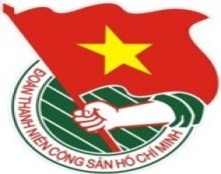 	***		TUẦN LỄ	TP. Hồ Chí Minh, ngày 14 tháng 12 năm 2019	51/2019LỊCH LÀM VIỆC CỦA BAN THƯỜNG VỤ THÀNH ĐOÀN(Từ ngày 16-12-2019 đến 22-12-2019)-------------* Lịch làm việc thay thư mời trong nội bộ cơ quan Thành Đoàn.Lưu ý: Các đơn vị có thể download lịch công tác tuần tại website Thành Đoàn  (www.thanhdoan.hochiminhcity.gov.vn) vào sáng thứ 7 hàng tuần.	TL. BAN THƯỜNG VỤ THÀNH ĐOÀN	CHÁNH VĂN PHÒNG	(Đã ký)	Trần Thu HàNGÀYGIỜNỘI DUNG - THÀNH PHẦNĐỊA ĐIỂMTHỨ HAI16-1208g00  Dự Đại hội Đại biểu Đoàn Trường ĐH Sài Gòn nhiệm kỳ 2019 – 2022 (TP: đ/c P.Thảo, N.Nguyệt, Ban TNTH)Cơ sởTHỨ HAI16-1208g30  Họp giao ban Thường trực - Văn phòng (TP: đ/c Thường trực Thành Đoàn, lãnh đạo Văn phòng)P.B2THỨ HAI16-1209g00  Họp giao ban Báo Tuổi trẻ (TP: đ/c T.Nguyên)Báo Tuổi trẻTHỨ HAI16-1210g00  Làm việc với các cơ sở Đoàn không đảm bảo tiến độ thực hiện Kết luận 273 của Thành ủy về chế độ trợ cấp cho cán bộ chuyên trách và chế độ chính sách hỗ trợ hoạt động công tác Đoàn tại các doanh nghiệp ngoài khu vực Nhà nước, Khu chế xuất, Khu công nghiệp (TP: đ/c T.Hải, T.Tuấn, V.Goul, Bí thư các cở Đoàn theo TM)P.A9THỨ HAI16-1211g00  Lễ kết nạp Công đoàn viên mới cơ quan chuyên trách Thành Đoàn (TP: đ/c T.Phương, H.Minh, đại diện cấp ủy chi bộ, Thường trực các công đoàn bộ phận trực thuộc Khối Phong trào Thành Đoàn)P.C6THỨ HAI16-1211g30  Hội ý Thường trực Công đoàn - Liên Chi Đoàn Khối Phong trào Thành Đoàn về đánh giá thi đua đối với công tác phối hợp giữa các công đoàn bộ phận và chi đoàn năm 2019 (TP: đ/c H.Minh, Đ.Khoa, V.Hòa, Đ.Quy)P.A9THỨ HAI16-1213g30✪  Lễ khai mạc Kỳ thi tay nghề TP. Hồ Chí Minh năm 2019 (TP: đ/c K.Hưng)ĐH Sư phạm Kỹ thuật TP. HCM THỨ HAI16-1214g00Dự họp với Sở Kế hoạch và Đầu tư Thành phố về đề xuất đầu tư các dự án phục vụ thanh niên Thành phố (TP: đ/c H.Sơn, X.Diện, Tổ KT-DA)32 Lê Thánh TônTHỨ HAI16-1214g00  Làm việc với Cấp ủy - Ban Lãnh đạo TCT Xây dựng Công trình giao thông 6 (TP: đ/c T.Hải, lãnh đạo các Ban CNLĐ, BTC và Bí thư Đoàn Khối Doanh nghiệp TP)Cơ sởTHỨ HAI16-1214g00  Họp xét duyệt đề tài nghiên cứu khoa học thuộc chương trình Vườn ươm Sáng tạo Khoa học và Công nghệ Trẻ (TP: đ/c K.Thành, Hội đồng khoa học, TT PT KH&CN Trẻ)Trung tâm PTKH&CN TrẻTHỨ HAI16-1215g00  Họp đánh giá thi đua hoạt động năm 2019 của các Công đoàn bộ phận thuộc Khối Phong trào Thành Đoàn (TP: đ/c H.Minh, UVBCH Công đoàn CSTV khối Phong trào, Chủ tịch, Phó Chủ tịch các Công đoàn bộ phận trực thuộc)P.C6THỨ HAI16-1216g00Làm việc với Tổ Tài chính, Văn phòng Thành Đoàn (TP: đ/c H.Sơn, T.Hà, H.Thạch, H.Yến) P.B2THỨ HAI16-1216g30Liên tịch với Đảng ủy Trường ĐH Sư phạm Kỹ thuật TP. Hồ Chí Minh về công tác tổ chức Đại hội Đoàn Trường nhiệm kỳ 2019 - 2022 (TP: đ/c Tr.Quang, N.Tuấn, M.Khang, Ban Kiểm tra, Ban TNTH)Cơ sởTHỨ HAI16-1217g00  Làm việc với Đoàn Cơ quan Đại học Quốc gia TP.HCM (TP: đ/c T.Hải, Ban CNLĐ)P.A9THỨ ba17-1208g00Dự Hội nghị trực tuyến toàn quốc nghiên cứu, học tập chuyên đề năm 2020 “Tăng cường khối đại đoàn kết dân tộc, xây dựng Đảng và hệ thống chính trị trong sạch vững mạnh” theo tư tưởng, đạo đức, phong cách Hồ Chí Minh (TP: đ/c H.Sơn, T.Phương, M.Hải, BTV Thành Đoàn)HTTP08g00✪Thăm, chúc mừng các đơn vị Quân đội nhân kỷ niệm 75 năm ngày thành lập Quân đội Nhân dân Việt Nam (22/12/1944 - 22/12/2019) (TP: đ/c H.Sơn, T.Phương, M.Hải, cán bộ theo phân công) Theo TB10g00  Làm việc với các Quận - Huyện Đoàn về tổ chức các chương trình văn nghệ và hoạt động chăm lo Tết cho thanh niên công nhân tại các khu lưu trú, khu nhà trọ nhân dịp Tết Nguyên đán Canh Tý 2020 (TP: đ/c T.Hải, Ban CNLĐ, BGĐ Trung tâm Hỗ trợ TNCN, đại diện Thường trực các Quận – Huyện Đoàn theo TM)P.C610g00  Liên tịch với Đảng ủy Trường ĐH Ngoại ngữ - Tin học TP.HCM về công tác tổ chức Đại hội đại biểu Đoàn trường nhiệm kỳ 2019 - 2022 (TP: đ/c H.Minh, Ban TNTH, BTC, BKT)Cơ sở14g00Họp Hội đồng bình chọn danh hiệu Công dân trẻ tiêu biểu TP. Hồ Chí Minh năm 2019 (TP: đ/c H.Sơn, T.Phương, K.Hưng, T.Nguyên, thành viên Hội đồng theo Quyết định 797-QĐ/TĐTN-BTG)P.B214g00Dự Hội nghị sơ kết 01 năm thực hiện Chỉ thị số 19-CT/TU của Ban Thường vụ Thành ủy về cuộc vận động “Người dân Thành phố Hồ Chí Minh không xả rác ra đường và kênh rạch, vì Thành phố sạch và giảm ngập nước” và công bố kế hoạch xây dựng Thành phố xanh, sạch, an toàn đón Tết năm 2020 (TP: đ/c M.Hải)Theo TM16g00  Liên tịch với Đảng ủy trường Đại học Tôn Đức Thắng về công tác tổ chức Đại hội Đoàn Trường nhiệm kỳ 2019 – 2022 (TP: đ/c T.Phương, BTN, BTNTH, BTC, BKT)Cơ sởTHỨ Tư18-1208g00Họp Tiểu ban Văn kiện Đại hội XI góp ý, hoàn chỉnh dự thảo Báo cáo chính trị (lần 1), dự thảo Báo cáo tổng kết thực hiện nhiệm vụ phát triển kinh tế - văn hóa – xã hội Thành phố giai đoạn 2015 – 2020 (lần 1) (TP: đ/c H.Sơn) Theo TM08g00Dự Hội nghị kiểm điểm tập thể, cá nhân và đánh giá cán bộ, công chức, viên chức, người lao động năm 2019 thuộc diện Ban Thường vụ Thành Đoàn quản lý tại Nhà Văn hóa Thanh niên (TP: đ/c T.Nguyên, Hồng Yến, H.Thạch, đại diện BTG, BTC, BKT, Tổ KT-DA) Nhà VHTN08g00Dự khảo sát của Ban Kinh tế - Ngân sách, Hội đồng Nhân dân Thành phố (TP: đ/c M.Hải)86 Lê Thánh Tôn08g00  Dự Hội nghị chuyên đề “Nâng cao chất lượng công tác chính trị, tư tưởng trong cán bộ, đảng viên, giảng viên và sinh viên các trường Đại học, Cao đẳng trên địa bàn Thành phố” (TP: đ/c K.Hưng)TTHN 27210g00  Họp Ban Thường vụ Thành Đoàn (TP: đ/c H.Sơn, BTV Thành Đoàn) P.B214g00📷Hội nghị cán bộ, công chức, người lao động Cơ quan chuyên trách Thành Đoàn năm 2020 (TP: đ/c H.Sơn, T.Phương, M.Hải, H.Minh, cán bộ, người lao động cơ quan chuyên trách)HTTHỨ Tư18-12(TIẾP THEO)14g00  Họp Chương trình hỗ trợ Sinh viên Nghiên cứu khoa học với Viện Phát triển Khoa học Công nghệ và Giáo dục (TP: đ/c K.Thành, TT PT KH&CN Trẻ)Trung tâm PTKH&CN Trẻ16g30Họp Đảng ủy Cơ quan Thành Đoàn (TP: đc H.Sơn, T.Phương, Hồng Yến, T.Nguyên, Đảng ủy viên, UVUBKT Đảng ủy)P.B216g30Họp đoàn chuẩn bị tổ chức thăm căn cứ Đoàn TNCS Hồ Chí Minh TP. Hồ Chí Minh thời kỳ kháng chiến chống Mỹ cứu nước Xuân Canh Tý năm 2020 tại Bến Tre (Phước Thạnh, An Phước, Tam Phước) (TP: đ/c Tr.Quang, N.Tuấn, T.Danh, M.Khang, K.Phẳng, M.Huyên, cơ sở Đoàn được phân công theo Kế hoạch 184-KH/TĐTN-BTC)P.A918g00✪  Chương trình giao lưu văn nghệ tại Sư đoàn Bộ binh 9 (TP: đ/c M.Hải, P.Lâm, M.Linh )Sư đoàn 9THỨ NĂM19-1207g30Dự khai mạc triển lãm kỷ niệm 75 năm ngày thành lập Quân đội Nhân dân Việt Nam (22/12/1944 - 22/12/2019), 30 năm Ngày hội Quốc phòng toàn dân (22/12/1989 - 22/12/2019), 73 năm Ngày toàn quốc kháng chiến (19/12/1946 - 19/12/2019), 59 năm Ngày thành lập Mặt trận Dân tộc Giải phóng Miền Nam Việt Nam (20/12/1960 - 20/12/2019) (TP: đ/c T.Nguyên) Theo TM08g00  Giám sát việc triển khai thực hiện Kế hoạch số 4474/KH-UBND ngày 19/7/2017 của Ủy ban nhân dân thành phố phát động phong trào thi đua “Thanh niên thành phố khởi nghiệp - lập nghiệp” giai đoạn 2017 - 2022 (TP: đ/c  M.Hải, P.Thảo, thành viên Đoàn giám sát theo Kế hoạch số 185-KH/TĐTN-BKT)Sở Kế hoạch và Đầu tư Thành phố08g00  Dự Hội nghị Ủy ban kiểm tra Trung ương Đoàn lần thứ 6, khóa XI (TP: đ/c T. Hải)Hà Nội08g00  Dự Đại hội Đoàn trường Đại học Ngoại ngữ - Tin học TP.HCM nhiệm kỳ 2019 - 2022 (phiên 1) (TP: đ/c H.Minh, Ban Quốc tế, Ban TNTH, BTC, BKT)Cơ sở09g00Dự Hội nghị kiểm điểm tập thể, cá nhân và đánh giá cán bộ, công chức, viên chức, người lao động năm 2019 thuộc diện Ban Thường vụ Thành Đoàn quản lý tại Báo Tuổi trẻ (TP: đ/c H.Sơn, P.Thảo, T.Nguyên, Hồng Yến, H.Thạch, đại diện Tổ KT-DA) Báo Tuổi trẻ09g00Dự Hội nghị kiểm điểm, đánh giá và phân loại cán bộ, công chức, viên chức, người lao động Trung tâm Hỗ trợ Học sinh, Sinh viên thành phố năm 2019 (TP: đ/c T.Phương, K.Hưng, đại diện Đảng ủy Cơ quan Thành Đoàn, lãnh đạo Ban TNTH, Ban Tổ chức, Ban Kiểm tra, Văn phòng)TT HTHS,SV14g00✪  Dự Hội nghị tổng kết công tác Đoàn và phong trào thanh thiếu nhi Huyện Bình Chánh năm 2019 (TP: đ/c H.Minh, Ban Quốc tế, Ban MT-ANQP-ĐBDC, Văn phòng)Cơ sở16g30Họp đoàn chuẩn bị tổ chức thăm căn cứ Đoàn TNCS Hồ Chí Minh TP.Hồ Chí Minh thời kỳ kháng chiến chống Mỹ cứu nước Xuân Canh Tý năm 2020 tại Bình Dương (Phú An, An Tây, Thanh Tuyền) (TP: đ/c Tr.Quang, Đ.Quy, H.Tâm, cơ sở Đoàn được phân công theo Kế hoạch 184-KH/TĐTN-BTC)P.A9THỨ NĂM19-12(TIẾP THEO)18g30  Dự chương trình Đêm giao lưu hữu nghị các thế hệ cựu du học sinh, sinh viên Việt Nam đã từng sống, học tập tại Trung Quốc nhân chào mừng kỷ niệm 70 năm thiết lập quan hệ ngoại giao giữa Việt Nam và Trung Quốc (TP: đ/c H.Minh)Theo TMTHỨ SÁU20-1207g00  Tổ chức Hành trình về quê hương Anh hùng Lực lượng vũ trang nhân dân, Liệt sĩ Nguyễn Văn Trỗi (03 ngày) (TP: đ/c M.Hải, T.Hải, T.Tuấn, V.Goul, Thường trực cơ sở Đoàn theo danh sách)Tỉnh Quảng Nam07g00  Tham dự Hành trình “Ươm mầm Hạt giống đỏ” của Quận Đoàn 2 (03 ngày) (TP: đ/c H.Minh)Nghệ An, Hà Tĩnh, Quảng Bình07g30Dự Hội nghị kiểm điểm tập thể, cá nhân và đánh giá cán bộ, công chức, viên chức, người lao động năm 2019 thuộc diện Ban Thường vụ Thành Đoàn quản lý tại Nhà Thiếu nhi Thành phố (TP: đ/c T.Phương, P.Thảo, H.Thạch, đại diện Đảng ủy Cơ quan Thành Đoàn, lãnh đạo BTN, BTC, BKT, VP)Nhà Thiếu nhi Thành phố08g00Dự Hội nghị Ban Thường vụ Trung ương Đoàn lần thứ 10, khóa XI (TP: đ/c H.Sơn)Hà Nội08g00Dự Hội nghị kiểm điểm, đánh giá xếp loại đối với tổ chức Đảng, đảng viên và tập thể, cá nhân cán bộ lãnh đạo, quản lý Nhà Xuất bản Trẻ năm 2019 (TP: đ/c T.Nguyên, đại diện Đảng ủy Cơ quan Thành Đoàn, lãnh đạo Ban Tuyên giáo, Ban Tổ chức, Ban Kiểm tra, Tổ KT-DA)NXB Trẻ09g00  Họp góp ý kế hoạch tổ chức hội thi “Học sinh, sinh viên giỏi nghề” lần thứ 12, năm 2020 (TP: đ/c K.Hưng, T.Toàn, Ban TNTH, Q.Cường - Trung tâm DVVLTN, Thường trực cơ sở Đoàn theo TM)TT DVVL09g30  Sinh hoạt chuyên đề quý 4/2019 của Đảng ủy Bộ phận khối Phong trào Thành Đoàn (mở rộng) (TP: đ/c T.Phương, P.Thảo, Đảng viên Khối phong trào, đoàn viên Liên Chi đoàn, cán bộ cơ quan chuyên trách)HT13g30Tổng duyệt Vòng Chung kết Hội thi Thủ lĩnh Sinh viên TP. Hồ Chí Minh lần 5 - năm 2019 (TP: đ/c K.Hưng, N.Linh, VP HSVTP, top 5 thí sinh vào Vòng Chung kết Hội thi)Trường ĐH KHXH&NV - ĐHQG TP.HCM (Quận 1)14g00Dự Hội nghị cán bộ, công chức, viên chức, lao động Báo Khăn Quàng Đỏ năm 2020 (TP: đ/c T.Phương, BTN, đại diện Công đoàn Cơ quan Thành Đoàn)Báo KQĐ14g00Dự Hội nghị cán bộ, công chức, viên chức, người lao động Trung tâm Dịch vụ Việc làm thanh niên Thành phố (TP: đ/c Tr.Quang)Cơ sởTHỨ BẢY21-1207g30  Dự Đại hội Đoàn Trường Dự bị Đại học nhiệm kỳ 2019 – 2022 (TP: đ/c T.Phương, BTN, Ban TNTH, BTC, BKT)Cơ sở08g00Dự Hội nghị Ban Chấp hành Trung ương Đoàn lần thứ 6, khóa XI (02 ngày) (TP: đ/c H.Sơn, N.Linh)Hà Nội08g00✪  Dự Đại hội Đoàn Trường Cao đẳng Kinh tế - Công nghệ TP.HCM nhiệm kỳ 2019 - 2022 (TP: đ/c K.Hưng, X.Thanh, BTC, BKT)Cơ sở08g00  Dự Đại hội Đại biểu Đoàn Trường ĐH Sư phạm Kỹ thuật TP. Hồ Chí Minh nhiệm kỳ 2019 - 2022 (02 ngày) (TP: đ/c Tr.Quang, N.Tuấn, M.Khang, BKT, Ban TNTH)Cơ sởTHỨ BẢY21-12(TIẾP THEO)16g00  Khạc mạc giải bóng đá Sinh viên TP. Hồ Chí Minh (TP: đ/c T.Phương, K.Hưng, Ban TNTH, Nhà VHSV)Trường ĐH 
Tôn Đức ThắngTHỨ BẢY21-12(TIẾP THEO)19g00Dự chương trình biểu diễn nghệ thuật kỷ niệm 75 năm ngày thành lập QĐND VN (22/12/1944 – 22/12/2019), 30 năm Ngày hội Quốc phòng toàn dân (22/12/1989 – 22/12/2019), 73 năm Ngày toàn quốc kháng chiến (19/12/1946 – 19/12/2019), 59 năm Ngày thành lập Mặt trận Dân tộc Giải phóng Miền Nam Việt Nam (20/12/1960 – 20/12/2019) (TP: đ/c T.Phương) Bộ Tư lệnh TPCHỦ NHẬT22-1208g00Dự chương trình Lãnh đạo thành phố gặp mặt cán bộ cao cấp Quân đội nghỉ hưu nhân Kỷ niệm 75 năm Ngày thành lập Quân đội nhân dân Việt Nam (22/12/1944 - 22/12/2019), 30 năm Ngày hội Quốc phòng toàn dân (22/12/1989 - 22/12/2019) (TP: đ/c T.Phương) Theo TM18g00  Vòng Chung kết Hội thi Thủ lĩnh Sinh viên TP. Hồ Chí Minh lần 5 - năm 2019 (TP: đ/c H.Sơn, T.Phương, K.Hưng, N.Linh, Văn phòng HSVTP, Thường trực HSV các trường)Trường ĐH KHXH&NV - ĐHQG TP. HCM (Quận 1)